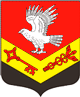 Муниципальное образование«ЗАНЕВСКОЕ  ГОРОДСКОЕ  ПОСЕЛЕНИЕ»Всеволожского муниципального района Ленинградской областиАДМИНИСТРАЦИЯПОСТАНОВЛЕНИЕ06.07.2018											   № 397д. ЗаневкаОб утверждении муниципальной программы «Развитие физической культуры и спорта на территории муниципального образования «Заневское городское поселение» Всеволожского муниципального района Ленинградской области на 2018-2020 годы»В соответствии с Федеральными законами от 06.10.2003 № 131-ФЗ «Об общих принципах организации местного самоуправления в Российской Федерации», от 04.12.2007 № 329-ФЗ «О физической культуре и спорте в Российской Федерации», Областным законом Ленинградской области от 30.12.2009 № 118-оз «О физической культуре и спорте Ленинградской области», уставом муниципального образования «Заневское городское поселение» Всеволожского муниципального района Ленинградской области, администрация муниципального образования «Заневское городское поселение» Всеволожского муниципального района Ленинградской областиПОСТАНОВЛЯЕТ:1. Утвердить муниципальную программу «Развитие физической культуры и спорта на территории муниципального образования «Заневское городское поселение» Всеволожского муниципального района Ленинградской области на 2018-2020 годы» согласно приложению к настоящему постановлению.2. Постановление администрации МО «Заневское городское поселение» от 27.12.2017  № 890 «Об утверждении муниципальной программы Развитие физической культуры и спорта на территории муниципального образования «Заневское городское поселение» Всеволожского муниципального района Ленинградской области на 2017-2020 годы» считать утратившим силу.3. Финансирование расходов, связанных с реализацией муниципальной программы «Развитие физической культуры и спорта на территории муниципального образования «Заневское городское поселение» Всеволожского муниципального района Ленинградской области на 2018-2020 годы» производится в пределах средств, предусмотренных на эти цели в бюджете МО «Заневское городское поселение» Всеволожского муниципального района Ленинградской области.4. Настоящее постановление подлежит опубликованию в средствах массовой информации.5. Настоящее постановление вступает в силу со дня его официального опубликования в средствах массовой информации.6. Контроль над исполнением настоящего постановления возложить на заместителя главы администрации по общим и социальным вопросам. Глава администрации								А.В. ГердийПриложениек постановлению администрацииМО «Заневское городское поселение»от  _____________№  _____Муниципальная программа «Развитие физической культуры и спорта на территории муниципального образования «Заневское городское поселение» Всеволожского муниципального района Ленинградской области на 2018-2020 годы»2018 г.ПАСПОРТмуниципальной программы «Развитие физической культуры и спорта на территории муниципального образования «Заневское городское поселение» Всеволожского муниципального района Ленинградской области на 2018-2020 годы»Характеристика текущего состояния с указанием основных проблем развития физической культуры и спорта в МО «Заневское городское поселение»В настоящее время резко обострилась проблема с состоянием здоровья населения, увеличилось количество лиц, употребляющих наркотики, алкоголь и пристрастившихся к курению. По мнению специалистов, к основным причинам, отрицательно влияющим на состояние здоровья молодежи, следует отнести снижение уровня жизни, ухудшение условий учебы, отдыха и состояния окружающей среды, качества и структуры питания, увеличение стрессовых нагрузок, в том числе снижение уровня физической подготовленности и физического развития практически всех социально-демографических групп населения. Основным направлением в деятельности всех звеньев физкультурно-спортивного движения должно являться преимущественное развитие массовых видов и оздоровительного спорта, что предполагает более активное создание физкультурно-оздоровительных секций по месту жительства. 
В настоящее время имеется ряд проблем, влияющих на развитие физической культуры и спорта, требующих неотложного решения, в том числе: недостаточное привлечение населения к регулярным занятиям физической культурой и спортом; недостаточное количество профессиональных инструкторов спорта, тренерских кадров; отсутствие активной пропаганды занятий физической культурой и спортом как составляющей здорового образа жизни.Реализация муниципальной целевой программы «Развитие физической культуры и спорта на территории МО «Заневское городское поселение» на 2018 – 2020 годы» (далее - программа) позволит решать указанные проблемы.Можно выделить следующие основные преимущества программно-целевого метода:комплексный подход к решению проблемы;распределение полномочий и ответственности;эффективное планирование и мониторинг результатов реализации программы.Основные программные мероприятия связаны с развитием массовой физической культуры и спорта, включают:развитие массовой физической культуры и спорта по месту жительства;организацию пропаганды физической культуры и спорта МО «Заневское городское поселение»;финансирование, в первую очередь, развитие и модернизацию спортивной инфраструктуры.Исходными показателями перед началом реализации программы можно считать показатели статистического наблюдения за состоянием развития физической культуры и спорта в МО «Заневское городское поселение» в 2016 году:регулярно спортом занимается  10293  человек, из них  5604 женщин. Это составляет примерно   30 0/0   населения МО «Заневское городское поселение»количество учреждений, предприятий, организаций, ведущих физкультурно-оздоровительную и спортивно-массовую работу – 16 объектов;штатных работников физической культуры и спорта - 114 человек, спортивных сооружений - 58, плоскостные спортсооружения - 20, спортивные залы - 17, плавательные бассейны - 8, другие спортсооружения - 13.Приоритеты и цели муниципальной политики в развитии физической культуры и спорта в МО «Заневское городское поселение», описание основных целей и задач муниципальной программы, прогноз развития физической культуры и спорта в МО «Заневское городское поселение» и планируемые показатели по итогам реализации муниципальной программыОсновные цели программы направлены на:развитие массовой физической культуры и спорта на территории МО «Заневское городское поселение»;совершенствование системы физического воспитания населения МО «Заневское городское поселение»;пропаганду физической культуры и спорта, как важнейшей составляющей здорового образа жизни;развитие объектов физической культуры и спорта;развитие качественного и активного отдыха детей и подростков, а также занятости и социально полезной деятельности подростков в период  каникул;развитие молодежной политики в МО «Заневское городское поселение»;проведение воспитательной работы среди молодежи, направленной на устранение причин и условий, способствующих совершению поведения и действий экстремистского характера. Основными задачами программы являются:совершенствование нормативной и правовой базы, обеспечивающей создание социальных, экономических, и правовых предпосылок для дальнейшего развития массовой физкультурно-оздоровительной и спортивной работы с населением по месту жительства;организация и проведение мероприятий, способствующих всестороннему развитию детей и подростков, в том числе детей находящихся в трудной жизненной ситуации на территории МО «Заневское городское поселение»;обеспечение активного участия населения МО «Заневское городское поселение» в спортивно-массовых мероприятиях, проводимых на территории МО «Заневское городское поселение»;осуществление поддержки, юным спортсменам МО «Заневское городское поселение» (включая целевую поддержку, проведение мероприятий);развитие системы обеспечения качества дополнительных образовательных услуг в сфере физической культуры и спорта;обеспечение возможности посещения детьми оздоровительных летних лагерей;содействие созданию условий для самореализации детей и подростков, развития их физического, интеллектуального творческого потенциала;поощрение внедрения передовых форм, методов и технологий оздоровления, отдыха и занятости детей и подростков;организация спортивных соревнований.Прогноз конечных результатов муниципальной программы, характеризующих целевое состояние уровня и качества жизни населения, социальной сферы, экономики, общественной безопасности, степень реализации других общественно значимых интересов и потребностей в сфере физической культуры и спорта.В ходе реализации муниципальной программы «Развитие физической культуры и спорта МО «Заневское городское поселение» Всеволожского муниципального района Ленинградской области» планируется достижение следующих результатов:увеличение количества участников на спортивно-массовых мероприятиях на 15% в течение срока действия программы;увеличение количества реконструируемых и вновь построенных спортивных объектов на 1 единицу в течение срока действия программы;Увеличение количества занимающихся в спортивных секциях, созданных на территории МО «Заневское городское поселение» на 10% в течение срока действия программы;удовлетворение потребностей населения МО «Заневское городское поселение» в активном отдыхе, укреплении здоровья, физическом воспитании подрастающего поколения;совершенствование системы пресечения асоциального поведения в молодежной среде, увеличение числа участников профилактических мероприятий на 10%;Сроки реализации муниципальной программы в целом, контрольные этапы и сроки их реализации с указанием промежуточных показателей.Срок реализации программы –2018 - 2020 годы.Перечень основных мероприятий муниципальной программы с указанием сроков их реализации и ожидаемых результатов.Перечень планируемых к ежегодному проведению спортивно-массовых мероприятий и спортивных секций на 2018 -2020 годы.Ожидаемые результаты:увеличение количества участников на спортивно-массовых мероприятиях на 15% в течение срока действия программы;увеличение количества занимающихся в спортивных секциях, созданных на территории МО «Заневское городское поселение» на 10% в течение срока действия программы.Строительство и ремонт объектов физической культуры и спорта:Ожидаемые результаты:строительство открытого плоскостного физкультурно-спортивного комплекса г. п. Янино-1 Всеволожского района Ленинградской области;Основные меры правового регулирования в области физической культуры и спорта, направленные на достижение цели или результатов муниципальной программы, с обоснованием основных положений и сроков принятия необходимых правовых актов.Основные меры правового регулирования в соответствии с Федеральными законами от 06.10.2003 № 131-ФЗ «Об общих принципах организации местного самоуправления в Российской Федерации», от 04.12.2007 № 329-ФЗ «О физической культуре и спорте в Российской Федерации», Областным законом Ленинградской области от 30.12.2009  № 118-ОЗ «О Физической культуре и спорте Ленинградской области»,  а также уставом МО «Заневское городское поселение» Всеволожского муниципального района Ленинградской области.Перечень и краткое описание подпрограмм. Данная программа не имеет подпрограмм.Перечень целевых показателей муниципальной программы с расшифровкой плановых значений по годам её реализации, а также сведения о взаимосвязи мероприятий муниципальной программы и результатов их выполнения с обобщёнными показателями муниципальной программыОбоснование состава и значений соответствующих целевых показателей муниципальной программы по этапам её реализации и оценка влияния внешних факторов и условий на их достижение.Целевые показатели программы:увеличение количества участников на спортивно-массовых мероприятиях на 15% в течение срока действия программы;увеличение количества реконструируемых и вновь построенных спортивных объектов на 1 единицу в течение срока действия программы;увеличение количества занимающихся в спортивных секциях, созданных на территории МО «Заневское городское поселение» на 10% в течение срока действия программы;удовлетворение потребностей населения МО «Заневское городское поселение» в активном отдыхе, укреплении здоровья, физическом воспитании подрастающего поколения;совершенствование системы пресечения асоциального поведения в молодежной среде, увеличение числа участников профилактических мероприятий на 10%;Информация по ресурсному обеспечению программы	Информация по ресурсному обеспечению за счет средств федерального бюджета, областного бюджета Ленинградской области, местного бюджета и прочих источниковФинансирование программы осуществляется в соответствии с действующим законодательством, планом мероприятий программы и условиями договоров, заключённых в рамках программы.	При несоответствии, утверждённых местным бюджетом и запланированных программой объёмов финансирования, заказчик обеспечивает корректировку программы.	В ходе реализации программы могут привлекаться дополнительные источники финансирования, а именно: средства областного бюджета, коммерческих и общественных организаций, а также спонсорские средства.Расходы на реализацию программы из местного бюджета составят:Всего: 15 774 244 рублей 16 копеек2018 г. – 7 720 238 рубля 16 копеек:1 квартал – 1 051 060,75 2 квартал – 1 123 044,91 3 квартал – 4 270 990,754 квартал – 1 275 141,752019 г. – 4 027 003 рубля:1 квартал – 1 006 750,75 2 квартал – 1 006 750,75 3 квартал – 1 006 750,75 4 квартал – 1 006 750,752020 г. – 4 027 003 рубля:1 квартал – 1 006 750,75 2 квартал – 1 006 750,75 3 квартал – 1 006 750,75 4 квартал – 1 006 750,75В ходе реализации программы в рамках каждого раздела возможно перераспределение средств по мероприятиям в размере 40 процентов в течение года. Перераспределение средств осуществляется по согласованию с финансово-экономическим сектором администрации МО «Заневское городское поселение».Описание мер регулирования и управления  рисками минимизации их влияния на достижение целей муниципальной программы В ходе реализации мероприятий программы можно предположить наличие следующих основных рисков, связанных с наличием объективных и субъективных факторов. Внешние риски:	изменение федерального законодательства и законодательства Ленинградской области в сфере физической культуры и спорта;	изменение федерального законодательства в части перераспределения полномочий между Российской Федерацией, субъектами Российской Федерации и муниципальными образованиями в сфере физической культуры и спорта. Внутренние риски:	возможность недофинансирования или несвоевременного финансирования расходов на реализацию программных мероприятий  из местного бюджета;	в процессе реализации программы возможны отклонения в достижении результатов из-за несоответствия влияния отдельных мероприятий программы на ситуацию в среде, их ожидаемой эффективности, а также недостаточной координации деятельности исполнителей программы на различных стадиях её реализации.В целях управления указанными рисками в процессе реализации программы предусматривается:создание эффективной системы управления на основе чёткого распределения функций, полномочий и ответственности исполнителей программы;проведение мониторинга выполнения программы, регулярного анализа и при необходимости ежегодной корректировки индикаторов, а также мероприятий программы;перераспределение объёмов финансирования в зависимости от динамики и темпов достижения поставленных целей, изменений во внешней среде.Методика оценки эффективности муниципальной программыМетодика оценки эффективности программы представляет собой алгоритм оценки фактической эффективности в процессе и по итогам реализации программы. Оценка эффективности реализации программы производится с использованием показателей (индикаторов) выполнения программы, позволяющих анализировать ход ее реализации и принимать правильные управленческие решения.Методика оценки эффективности программы разрабатывается с учетом необходимости обеспечения следующих функций:информационной, связанной с обеспечением сведениями, необходимыми для корректировки программы в ходе ее реализации;контрольной, предполагающей своевременное выявление нарушений и неэффективных действий исполнителей, принятие мер по исправлению ситуации;аналитической, включающей причинно-следственный анализ различных аспектов реализации муниципальной программы.Методика оценки эффективности программы включает проведение оценок:степени достижения целей и решения задач муниципальной программы в целом;степени соответствия запланированному уровню затрат и эффективности использования средств муниципального бюджета;степени реализации мероприятий (достижения ожидаемых непосредственных результатов их реализации).Методика оценки эффективности программы также включает требования к анализу эффективности реализации муниципальной программы, который производится по итогам количественной оценки эффективности. Оценка степени достижения целей и решения задач программыВ соответствии с предлагаемой методологией производится оценка степени достижения целей и решения задач программы.Оценка степени достижения целей и решения задач программы производится по следующей формуле: ,где: С - оценка степени достижения цели, решения задачи программы;Si - значение i-го показателя выполнения программы, отражающего степень достижения цели, решения соответствующей задачи;k - количество показателей, характеризующих степень достижения цели, решения задачи программы.Значение показателя, увеличение которого свидетельствует о благоприятных изменениях социально-экономической ситуации, определяется по формуле: .Значение показателя, увеличение которого свидетельствует о неблагоприятных изменениях социально-экономической ситуации, определяется по формуле:,где: Пф - фактическое значение показателя в отчетном периоде;Пп - планируемое к достижению значение показателя в соответствующем периоде.В случае превышения 100% выполнения расчетного значения показателя значение показателя принимается равным 100%.Оценка степени соответствия запланированному уровню затрат и эффективности использования средств муниципального бюджетаОценка степени соответствия фактических затрат федерального бюджета запланированному уровню производится по следующей формуле: ,где:З - оценка степени соответствия фактических затрат федерального бюджета запланированному уровню в отчетном году;Бф - фактический объем затрат муниципального бюджета в отчетном году;Бп - планируемый объем затрат муниципального бюджета.Расчет эффективности использования средств муниципального бюджета производится по следующей формуле:  ,где:Э - оценка эффективности использования средств муниципального бюджета; С - оценка степени достижения запланированных результатов Программы;З - оценка степени соответствия фактических затрат муниципального бюджета.Оценка степени реализации мероприятий (достижения ожидаемых непосредственных результатов их реализации)Оценка степени реализации мероприятий (достижения ожидаемых непосредственных результатов их реализации) программы производится по следующей формуле: ,где:М - оценка степени реализации программы; Rj - показатель достижения ожидаемого непосредственного результата j-го основного мероприятия программы, определяемый в случае достижения непосредственного результата в отчетном периоде как "1", в случае не достижения непосредственного результата - как "0";l - количество основных мероприятий, включенных в Программу, достижение непосредственных результатов (этапов непосредственных результатов), запланированных на отчетный период.Полное наименование Муниципальная программа «Развитие физической культуры и спорта на территории муниципального образования «Заневское городское поселение» Всеволожского муниципального района Ленинградской области на 2018-2020 годы»Ответственный исполнитель муниципальной программыСектор организационной и социальной работы администрации МО «Заневское городское поселение» Всеволожского муниципального района Ленинградской области;Соисполнители муниципальной программыМуниципальное бюджетное учреждение «Янинский КСДЦ» МО «Заневское городское поселение» Всеволожского муниципального района Ленинградской областиПодпрограммы муниципальной программыДанная программа не имеет подпрограммЦели муниципальной программыЦели программы:
    развитие массовой физической культуры и спорта на территории МО «Заневское городское поселение»;
    совершенствование системы физического воспитания населения МО «Заневское городское поселение»;
    пропаганда физической культуры и спорта, как важнейшей составляющей здорового образа жизни;
    развитие объектов физической культуры и спорта;
    развитие  качественного и активного отдыха детей и подростков, а также занятости и социально полезной деятельности подростков в период каникул;
     развитие молодежной политики в МО «Заневское городское поселение»;
     проведение воспитательной работы среди молодежи, направленной на устранение причин и условий, способствующих совершению поведения и действий экстремистского характера.Задачи муниципальной программы     совершенствование нормативной и правовой базы, обеспечивающей создание социальных, экономических и правовых предпосылок для дальнейшего развития массовой физкультурно-оздоровительной и спортивной работы с населением по месту жительства;
    организация и проведение мероприятий, способствующих всестороннему развитию детей и подростков, в том числе детей, находящихся в трудной жизненной ситуации на территории МО «Заневское городское поселение»;
     обеспечение активного участия населения МО «Заневское городское поселение» в спортивно-массовых мероприятиях, проводимых на территории МО «Заневское городское поселение»;     осуществление поддержки юным спортсменам МО «Заневское городское поселение» (включая целевую поддержку, проведение мероприятий);
     обеспечение возможности посещения детьми оздоровительных летних лагерей;     содействие развитию физической культуры и спорта инвалидов, лиц с ограниченными возможностями здоровья, адаптивной физической культуры и адаптивного спорта
- содействие созданию условий для самореализации детей и подростков, развития их физического потенциала;     поощрение внедрения передовых форм, методов и технологий оздоровления, отдыха и занятости детей и подростков;
     организация спортивных соревнований.Целевые показатели муниципальной  программы     увеличение количества населения, систематически занимающегося физкультурой и спортом на 10% ежегодно; 
     увеличение количества реконструируемых и вновь построенных спортивных объектов на 1 единицу в течение срока действия программы;
     охват детей в период летней оздоровительной кампании. Этапы и сроки реализации муниципальной программы1 этап: 2018 г.2 этап: 2019 - 2020 г.Объемы бюджетных ассигнований муниципальной программыВсего: 15 774 244 рубля 16 копеек2018 г. – 7 720 238 рублей 16 копеек:1 квартал – 1 051 060,75 2 квартал – 1 123 044,91 3 квартал – 4 270 990,754 квартал – 1 275 141,752019 г. – 4 027 003 рубля:1 квартал – 1 006 750,75 2 квартал – 1 006 750,75 3 квартал – 1 006 750,75 4 квартал – 1 006 750,752020 г. – 4 027 003 рубля:1 квартал – 1 006 750,75 2 квартал – 1 006 750,75 3 квартал – 1 006 750,75 4 квартал – 1 006 750,75Финансовое обеспечение муниципального задания МБУ «Янинский КСДЦ»2018 г. – 4 027 003 рубля 2019 г. - 4 027 003 рубля2020г. – 4 027 003 рубляСтроительство открытого плоскостного физкультурно-спортивного комплекса дер. Янино – 1 Всеволожского района2018 г. – 2 747 035 рублей3 квартал – 2 747 035Осуществление строительного контроля за выполнением работ по строительству открытого плоскостного физкультурно-спортивного комплекса дер. Янино – 1  Всеволожского района2018 г. – 946 200, 16  1 квартал – 44 310,02 квартал – 116 294,163 квартал – 517 205,04 квартал – 268 391,0Ожидаемые результаты реализации муниципальной программы- совершенствование нормативно-правовой базы местного самоуправления по физической культуре и спорту;
     удовлетворение потребностей населения МО «Заневское городское поселение» в активном отдыхе, укреплении здоровья, воспитании подрастающего поколения;
     увеличение количества занимающихся в спортивных секциях и клубах на 10%;
     повышение инвестиционной привлекательности сферы физической культуры и спорта;
социальная эффективность:                             
     увеличение охвата различными формами организованного отдыха и оздоровления  детей до 30%;
     снижение детской безнадзорности на 5 %; 
     укрепление физического и психического здоровья детей;
     увеличение охвата оздоровительной кампанией детей и подростков, находящихся в трудной жизненной ситуации, из малообеспеченных семей и опекаемых семей на 20%№Наименование мероприятийСрок  проведенияМесто проведенияОткрытые соревнования по настольному теннису среди юношей от 16 лет и старше.Январьг.п. Янино-11Открытые соревнования по лыжным гонкам «Лыжня Заневки – 2018 г».Январь Февральг. КудровоСпортивный праздник для детей дошкольного возраста «Зимние забавы».Февральг.п. Янино-1 г. КудровоСоревнования по спортивному многоборью  «Заневский богатырь», посвященных Дню защитника Отечества, среди жителей поселения.Февральг.п. Янино-1,Спортивный праздник «Папа, мама, я – спортивная семья».Февральг. КудровоСпортивный праздник «Широкая Масленица»Февральг.п. Янино-1, г. КудровоТурнир по волейболу на призы Главы МО «Заневское городское поселение» Мартг.п. Янино-1,Открытый турнир по волейболу среди взрослых команд поселений Всеволожского района Ленинградской области «День волейбола».Апрельг. КудровоФизкультуро – спортивное мероприятие, посвященное «Недели здоровья».АпрельЛенинградская областьЕжегодные соревнования по Скандинавской ходьбе среди жителей поселения. (Марафон долголетия).Апрельг. КудровоЛегкоатлетический пробег, посвящённый Дню Великой Победы.Майг. КудровоЕжегодный традиционный открытый турнир по мини-футболу, посвящённый Дню Великой победы среди взрослых и детских команд.Майг. КудровоЛегкоатлетический пробег среди детей дошкольного возраста «Непоседы».Майг.п. Янино-1Торжественное награждение спортсменов по итогам года.Майг.п. Янино-1Соревнования в рамках летней физкультурно-оздоровительной программы на базе летнего лагеря («веселые старты», городошный спорт, пионербол)Июньг.п. Янино-1Спортивный дворИюньг. Кудровог.п. Янино-1дер. Заневкадер. СуорандаТурслет среди жителей поселения.ИюльЛенинградская областьОткрытый турнир по футболу,  посвящённый Дню поселения.Августг. КудровоСпортивный праздник, посвящённый Дню поселенияАвгустг. КудровоВеселые старты среди детей дошкольного возраста.Сентябрьг.п. Янино-1, г. КудровоОткрытый многодневный турнир по футболу в формате 6х6, «Золотая осень».СентябрьОктябрьг. КудровоСпартакиада по спортивному многоборью «Спорт для всех».Сентябрьг. КудровоСоревнования по стритболу среди жителей поселения.Сентябрьг. КудровоФизкультурно – спортивное мероприятие.ОктябрьЛенинградская областьОткрытые соревнования по настольному теннису среди юношей от 16 лет и старше.Октябрьг.п. Янино-1Мероприятие «День здоровья».ОктябрьЛенинградская областьОткрытый турнир по футболу среди взрослых и детских команд.Ноябрьг. КудровоСоревнования по настольным играмНоябрьг.п. Янино-1Спортивный праздник для людей с ограниченными возможностями здоровья «Сильные духом».Декабрьг. Кудрово«Чемпионат Всеволожского района по футболу»МайОктябрьЛенинградская областьВсеволожский районОткрытые соревнования по настольному теннису среди юношей от 16 лет и старше.Январьг.п. Янино-1Мероприятие «День здоровья».ОктябрьЛенинградская областьОткрытый турнир по футболу среди взрослых и детских команд.Ноябрьг. КудровоСоревнования по настольным играмНоябрьг.п. Янино-1Спортивный праздник для людей с ограниченными возможностями здоровья «Сильные духом».Декабрьг. Кудрово«Чемпионат Всеволожского района по футболу»МайОктябрьЛенинградская областьВсеволожский районСекция по оздоровительной гимнастикеВ течение годаг.п. Янино-1Секция по мини-футболуВ течение годадер. СуорандаСекция по хоккею с шайбойВ течение годаг. КудровоСекция по оздоровительному плаваниюВ течение годаг. КудровоСекция по скандинавской ходьбеВ течение годаг. КудровоСекция по волейболуВ течение годаг. КудровоСекция по каратэВ течение годаг.п. Янино-1
г. КудровоНаименование мероприятийСрок проведения, квартал1.Строительство открытого плоскостного физкультурно-спортивного комплекса в г.п. Янино-1 Всеволожского района Ленинградской области2019 (4 кв.)№п/пЦель, целевые индикаторыЕд. измеренияИсточник информации201820192020Цель: Создание условий для устойчивого развития отрасли «физической культуры, спорта и молодежной политики»Цель: Создание условий для устойчивого развития отрасли «физической культуры, спорта и молодежной политики»Цель: Создание условий для устойчивого развития отрасли «физической культуры, спорта и молодежной политики»Цель: Создание условий для устойчивого развития отрасли «физической культуры, спорта и молодежной политики»Цель: Создание условий для устойчивого развития отрасли «физической культуры, спорта и молодежной политики»Цель: Создание условий для устойчивого развития отрасли «физической культуры, спорта и молодежной политики»Цель: Создание условий для устойчивого развития отрасли «физической культуры, спорта и молодежной политики»1.Доля населения, привлекаемых к участию в спортивно-массовых мероприятиях, в общем числе населения МО «Заневское городское поселение»%Расчетный показатель на основе ведомственной отчетности2025302.Кол-во специалистов, повысивших квалификацию, прошедших переподготовку, обученных на семинарах и других мероприятияхЧел.Ведомственная отчетность5553.Число детей - участников оздоровительной детской кампанииЧел.Ведомственная отчетность3003004004.Увеличение количества занимающихся в спортивных секциях созданных на территории МО «Заневское городское поселение»%Расчетный показатель на основе ведомственной отчетности1520205.Развитие объектов физической культуры и спорта Ед.Расчетный показатель на основе ведомственной отчетностиУвеличение количества реконструируемых и вновь построенных спортивных объектов на 1 единицу в течении срока действия программы;Увеличение количества реконструируемых и вновь построенных спортивных объектов на 1 единицу в течении срока действия программы;Увеличение количества реконструируемых и вновь построенных спортивных объектов на 1 единицу в течении срока действия программы;